You are Cordially Invited to the 2022 Championship Banquet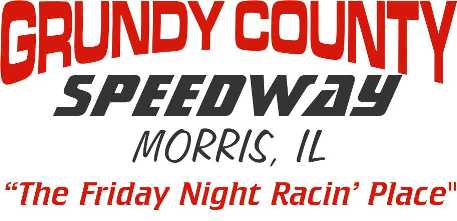 Saturday Night November 12th, 2022   From 6PM-12PM6PM - Doors Open & Cocktails    7PM - Dinner Served8:30PM - Awards, Trophies & DancingAwards Given To Top 10 In All 5 Divisions Plus Top Rookies, Enduro, MASS & Special AwardsAll Drivers, Crew Members, Employees & Fans Are Welcome Join us at: Gardner American Legion: 426 Industry Ave, Gardner, IL.Please Mail In Form No Later than NOVEMBER 1ST    Tickets Are $35 EachPre-Paid Tickets Only  NO TICKETS AVAILABLE AT DOOR - Dress Casual, No T-Shirts___________________________________________________________________ 2022 Banquet Reservation Form – Tables Set For 8I Need________Tickets @ $35 each      TOTAL Amount $ ____________ EnclosedTickets in Name of ____________________Phone Number___________________Contact E-mail Address_______________________________________________Driver Affiliated With______________________If No Driver - Check Here (    )PLEASE PRINT Guest Names – More Then 8, Print Extra Names On Back1_________________________________2________________________________3______________________4_____________________5_____________________6______________________7_____________________8_____________________Make Checks Payable to: GRUNDY COUNTY SPEEDWAYAny Questions? E-mail us at – Info@GrundyCountySpeedwayOnline.comMail Payment To: Grundy County Speedway		   P.O. Box 846		   Morris, IL. 60450 